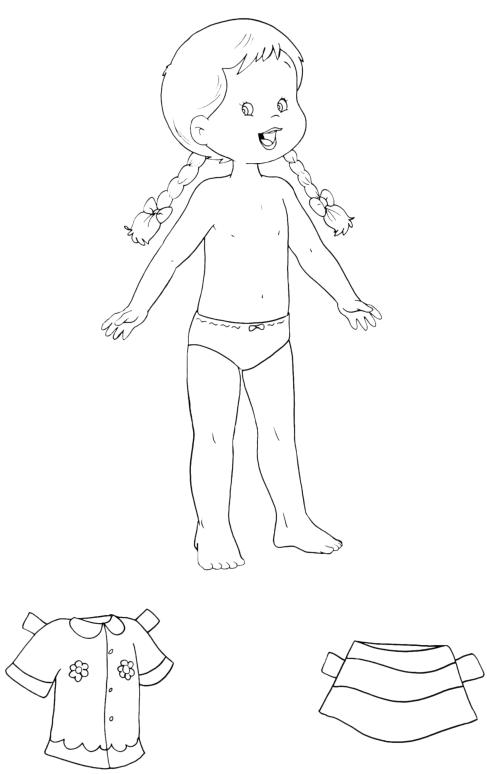 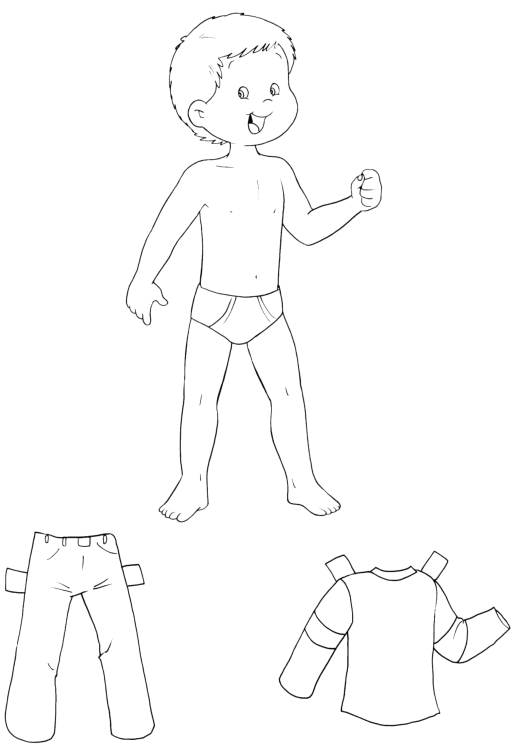 Lee, escribe el numero y pinta:Cabeza		2. Hombro		3. Codo		4. Mano5. Dedos		6. Pecho		7. Barriga	8.Rodilla9. Tobillo	10. PieMama lee, tu escribes el numero y pintas:Cabeza		2. Hombro		3. Mano	4. Dedos		5. Pecho			6. Barriga7.Rodilla		8. PieHabla, lee y une:Mama lee, tu hablas, y unes:Lee y pinta la palabra correcta:Mamá lee y tu pintas la palabra correcta:Encierra en un círculo lo que tienes en tu tronco: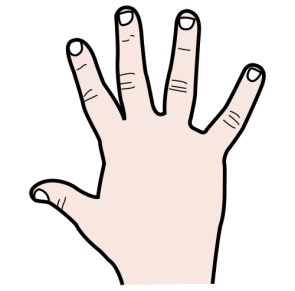 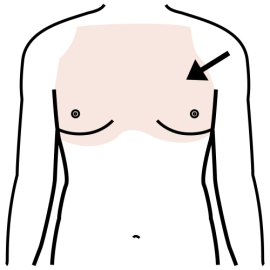 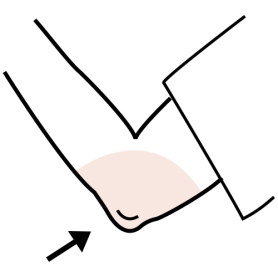 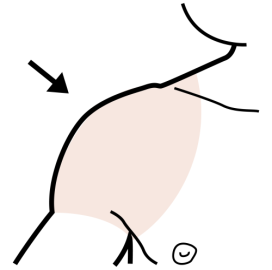 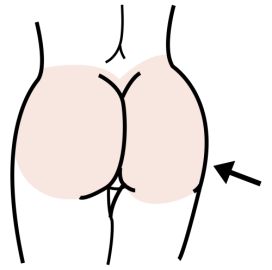 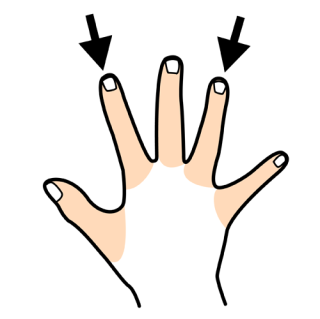 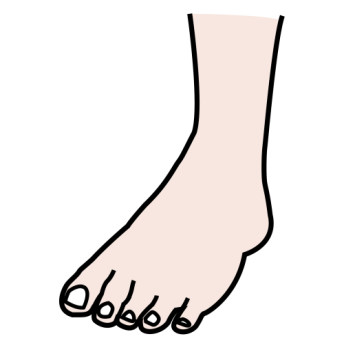 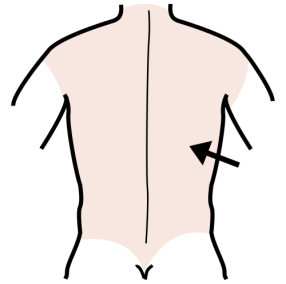 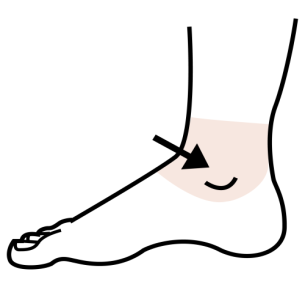 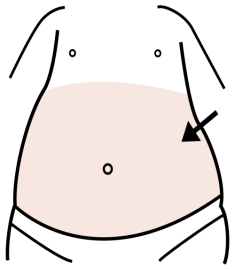 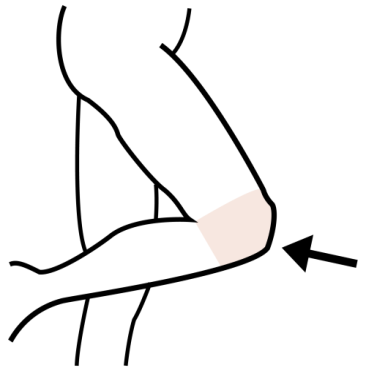 Encierra en un círculo lo que tienes en tus brazos: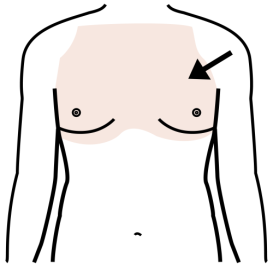 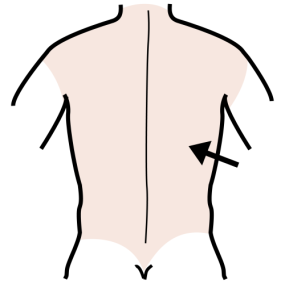 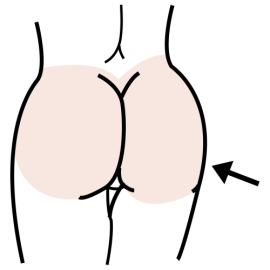 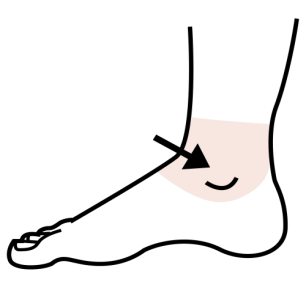 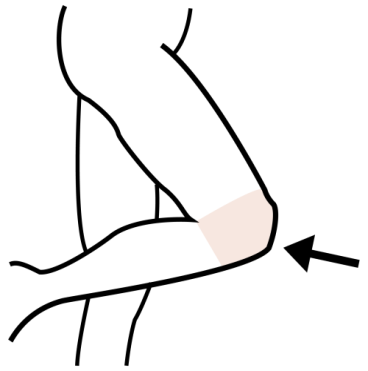 Encierra en un círculo lo que tienes en tus piernas:Encierra en un círculo lo que tienes en tu tronco:Encierra en un círculo lo que tienes en tus brazos: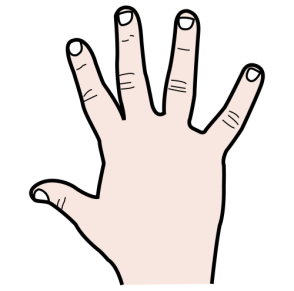 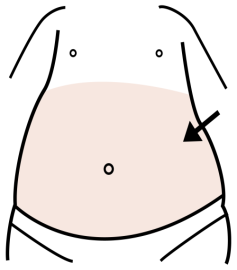 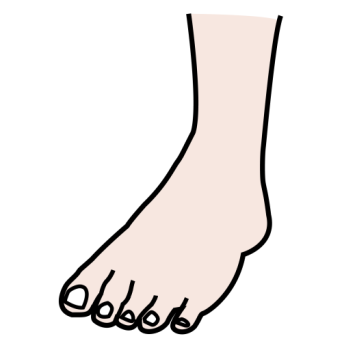 Encierra en un círculo lo que tienes en tus brazos: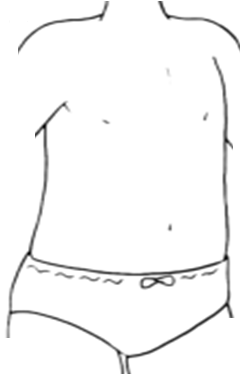 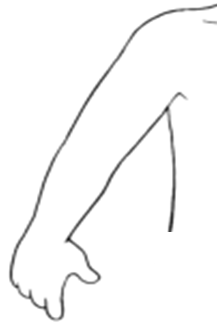 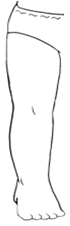 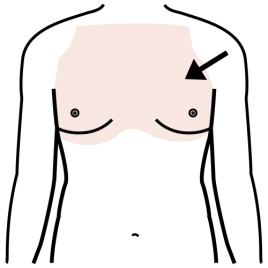 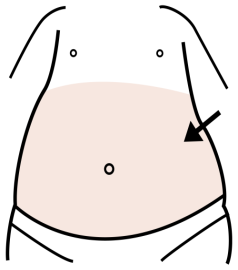 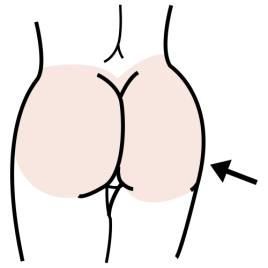 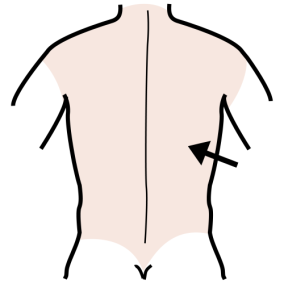 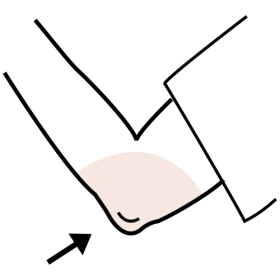 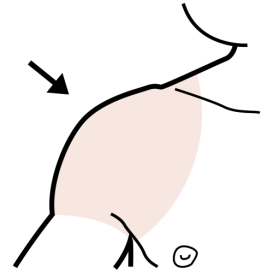 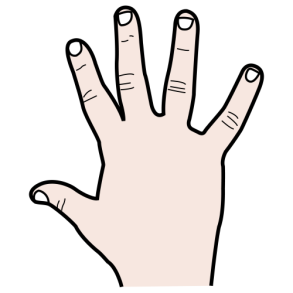 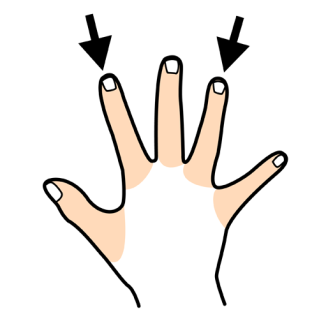 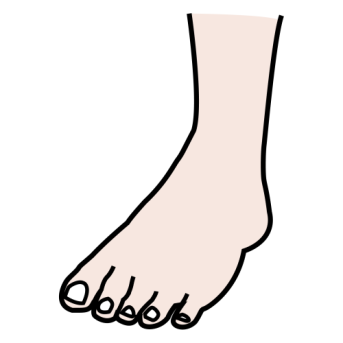 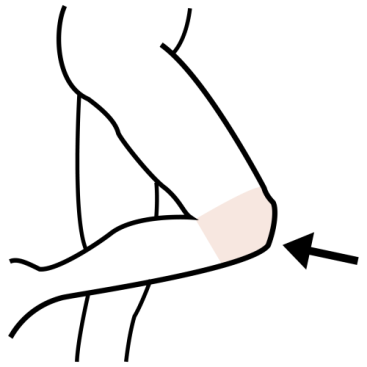 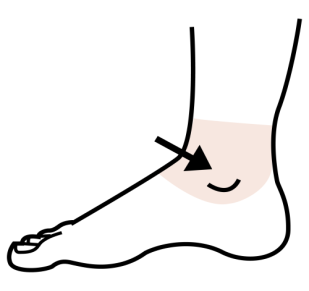 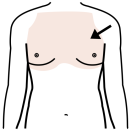 codo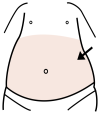 tobillo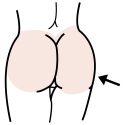 dedos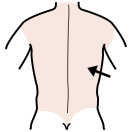 pie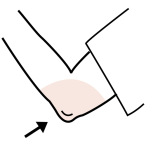 rodilla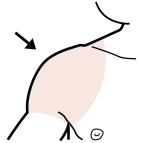 pecho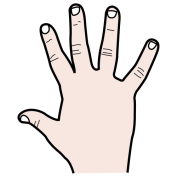 espalda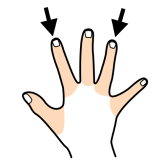 hombro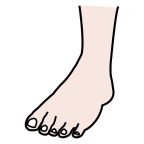 poto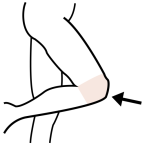 mano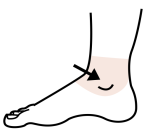 barriga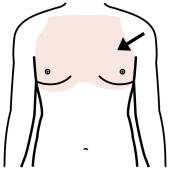 pie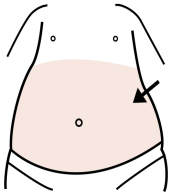 rodilla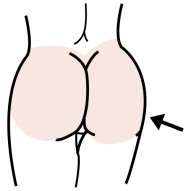 dedos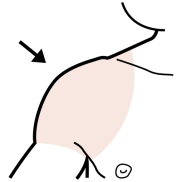 pecho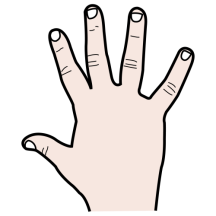 barriga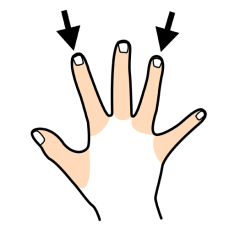 hombro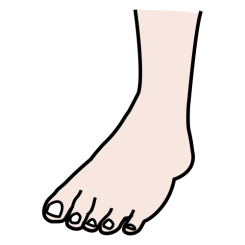 poto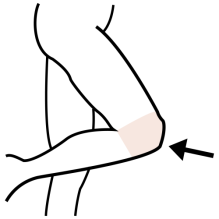 manopechotobillopechoespaldapechopotopechobarrigapotobarrigaespaldabarrigapechobarrigapotopotopotoespaldapotoespaldaespaldapechoespaldabarrigahombrocodohombromanodedoshombrocodomanohombrohombrodedoshombromanodedosmanocodomanopechomanobrazodedosdedosdedoscodorodillapiepiernapietobillopierodillapierodillacodotobillorodilla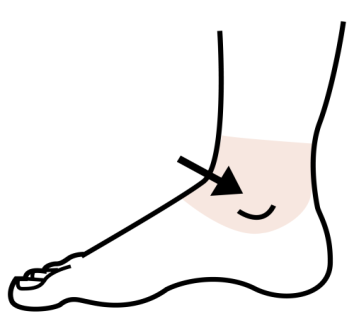 rodillapietobillopietobillotobillopechotobillopechoespaldapechopotopechobarrigapotobarrigaespaldabarrigapechobarrigapotopotopotoespaldacodomanohombrohombrodedoshombromanodedosmanocodomanopechomanobrazodedosdedosdedoscodorodillapiepiernapietobillopierodillapierodillacodotobillorodilla